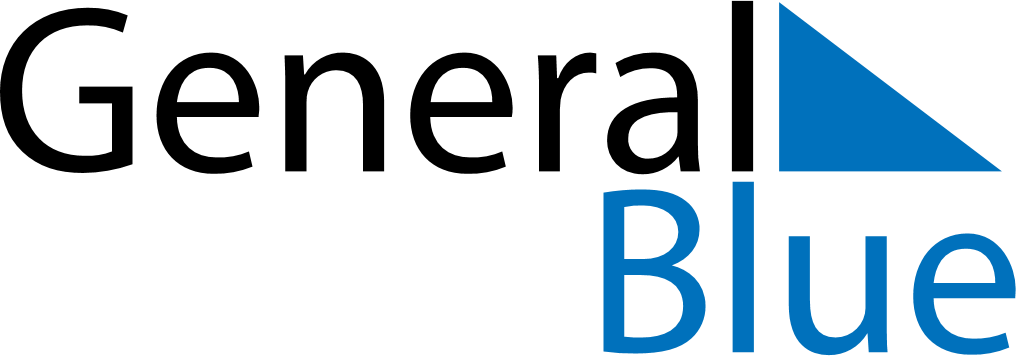 June 2025June 2025June 2025United StatesUnited StatesMONTUEWEDTHUFRISATSUN123456789101112131415Father’s Day16171819202122Juneteenth2324252627282930